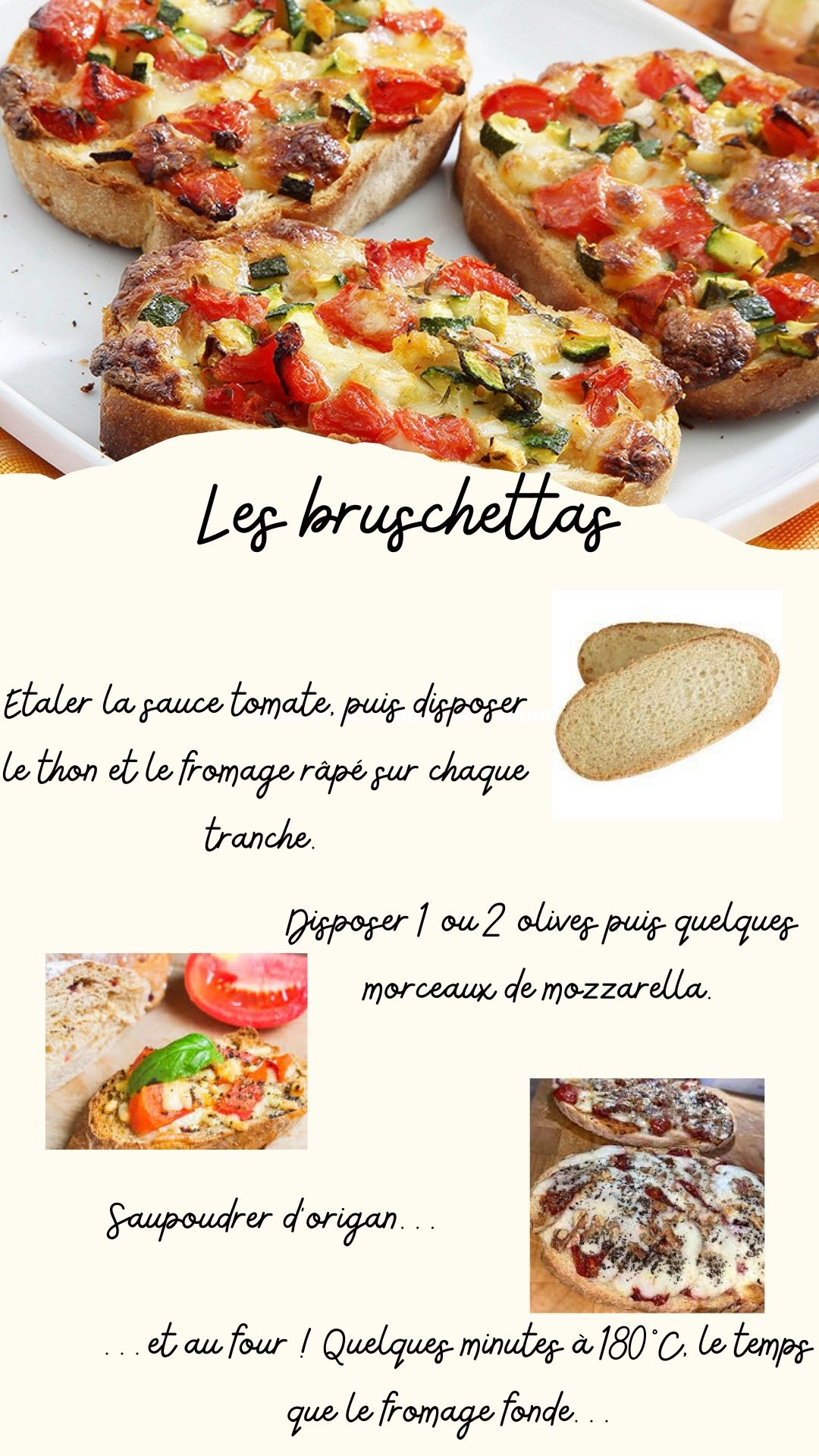 BruschettasIngrédients8 pains bruschetta1 kilo de fromage râpéSauce tomate12 mozzarellas2 boîtes de thonOlives noiresOriganDérouléEtaler la sauce tomate sur les tranches de pain. Puis disposer dessus du thon et du fromage râpé.Ajouter par-dessus quelques olives et de la mozzarella. Saupoudrer d’origan.Enfourner quelques minutes à 180 degrés (thermostat 6), le temps que le fromage fonde bien.C’est prêt !